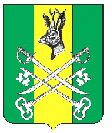 АДМИНИСТРАЦИЯ СЕЛЬСКОГО ПОСЕЛЕНИЯ «НОМОКОНОВСКОЕ»ПОСТАНОВЛЕНИЕ31.03.2023г                                                                                                          № 11                                                      с. НомоконовоОб утверждении положения о порядке подачи обращения гражданина, замещавшего в администрации сельского поселения «Номоконовское»должность муниципальной службы, включенную в перечень должностей, установленный муниципальным правовым актом сельского поселения «Номоконовское», о даче согласия на замещение на условиях трудового договора должности в организации и (или) выполнение в данной организации работ (оказание данной организации услуг) в течение месяца стоимостью более ста тысяч рублей на условиях гражданско-правового договора (гражданско-правовых договоров), если отдельные функции муниципального (административного) управления данной организацией входили в его должностные обязанности, до истечения двух лет после увольнения с муниципальной службыВ соответствии с Федеральным законом от 25 декабря 2008 года 
№ 273-ФЗ «О противодействии коррупции», Федеральным законом 
от 2 марта 2007 года № 25-ФЗ «О муниципальной службе в Российской Федерации», руководствуясь статьей __ Устава администрации сельского поселения «Номоконовское», администрация муниципального образования сельского поселения «Номоконовское» постановляет: 1. Утвердить Положение о порядке подачи обращения гражданина, замещавшего в администрации сельского поселения «Номоконовское» должность муниципальной службы, включенную в перечень должностей, установленный муниципальным правовым актом сельского поселения «Номоконовское», о даче согласия на замещение на условиях трудового договора должности в организации и (или) выполнение в данной организации работ (оказание данной организации услуг) в течение месяца стоимостью более ста тысяч рублей на условиях гражданско-правового договора (гражданско-правовых договоров), если отдельные функции муниципального (административного) управления данной организацией входили в его должностные обязанности, до истечения двух лет после увольнения с муниципальной службы (прилагается).2. Настоящее постановление вступает в силу после дня его официального опубликования.Глава сельского поселения «Номоконовское»                           С.В. АлексееваПоложениео порядке подачи обращения гражданина, замещавшего в администрации сельского поселения «Номоконовское» должность муниципальной службы, включенную в перечень должностей, установленный муниципальным правовым актом сельского поселения «Номоконовское», о даче согласия на замещение на условиях трудового договора должности в организации и (или) выполнение в данной организации работ (оказание данной организации услуг) в течение месяца стоимостью более ста тысяч рублей на условиях гражданско-правового договора (гражданско-правовых договоров), если отдельные функции муниципального (административного) управления данной организацией входили в его должностные обязанности, до истечения двух лет после увольнения с муниципальной службы1. Настоящее Положение определяет порядок подачи гражданином, замещавшим в администрации сельского поселения «Номоконовское» должность муниципальной службы, включенную в перечень должностей, установленный муниципальным правовым актом сельского поселения «Номоконовское» (далее – гражданин), обращения о даче согласия на замещение на условиях трудового договора должности в организации и (или) выполнение в данной организации работ (оказания данной организации услуг) в течение месяца стоимостью более ста тысяч рублей на условиях гражданско-правового договора (гражданско-правовых договоров), если отдельные функции муниципального (административного) управления данной организацией входили в его должностные обязанности, до истечения двух лет после увольнения с муниципальной службы (далее – обращение).2. Обращение оформляется в письменной форме согласно 
Приложению 1 к настоящему Положению.3. Гражданин подает обращение лично к должностному лицу администрации, уполномоченному на осуществление работы по профилактике коррупционных и иных правонарушений (далее –уполномоченное должностное лицо) или путем направления обращения в администрацию сельского поселения «Номоконовское» заказным почтовым отправлением с описью вложения и с уведомлением о вручении по адресу: 673364 Забайкальский край Шилкинский раон с. Номоконово ул. Школьная, 5                    (указывается почтовый адрес, на который могут быть направлены обращения)4. Обращение регистрируется в журнале учета обращений (далее – журнал) незамедлительно, в присутствии гражданина при подаче обращения лично.В случае если обращение направлено гражданином почтовым отправлением, данное обращение регистрируются в журнале в течение двух календарных дней со дня его поступления в уполномоченный орган (вариант: к уполномоченному должностному лицу).5. Журнал ведется по форме согласно Приложению 2 к настоящему Положению.Листы журнала прошнуровываются и нумеруются. Журнал хранится у уполномоченного должностного лица.6. На обращении ставится отметка о дате и времени его поступления к уполномоченному должностному лицу, номер регистрации в журнале, подпись уполномоченного должностного лица, ответственного за прием и регистрацию обращений.7. В случае если обращение подано уполномоченному должностному лицу гражданином лично, после регистрации обращения уполномоченное должностное лицо, выдает гражданину расписку по форме согласно Приложению 1 к настоящему Положению в получении обращения с указанием даты его получения и номера регистрации в журнале.8. Обращение в срок не позднее двух рабочих дней со дня его регистрации передается уполномоченным должностным лицом секретарю комиссии по соблюдению требований к служебному поведению муниципальных служащих и урегулированию конфликта интересов администрации сельского поселения «Номоконовское» (далее – комиссия по урегулированию конфликта интересов).Секретарь комиссии по урегулированию конфликта интересов в день поступления обращения передает его председателю комиссии по урегулированию конфликта интересов для организации работы по подготовке к заседанию указанной комиссии.9. Комиссия по урегулированию конфликта интересов рассматривает обращение в порядке и сроки, установленные муниципальным правовым актом (наименование муниципального правового акта администрации, регулирующего порядок создания и деятельности комиссии по урегулированию конфликта интересов).ОБРАЩЕНИЕО ДАЧЕ СОГЛАСИЯ НА ЗАМЕЩЕНИЕ НА УСЛОВИЯХ ТРУДОВОГО ДОГОВОРА ДОЛЖНОСТИ В ОРГАНИЗАЦИИ И (ИЛИ) ВЫПОЛНЕНИЕ
В ДАННОЙ ОРГАНИЗАЦИИ РАБОТ (ОКАЗАНИЕ ДАННОЙ ОРГАНИЗАЦИИ УСЛУГ) В ТЕЧЕНИЕ МЕСЯЦА СТОИМОСТЬЮ БОЛЕЕ СТА ТЫСЯЧ
РУБЛЕЙ НА УСЛОВИЯХ ГРАЖДАНСКО-ПРАВОВОГО ДОГОВОРА
(ГРАЖДАНСКО-ПРАВОВЫХ ДОГОВОРОВ) ЖУРНАЛУЧЕТА ОБРАЩЕНИЙ ГРАЖДАН, ЗАМЕЩАВШИХ В АДМИНИСТРАЦИИ СЕЛЬСКОГО ПОСЕЛЕНИЯ «НОМОКОНОВСКОЕ» ДОЛЖНОСТИ МУНИЦИПАЛЬНОЙСЛУЖБЫ, О ДАЧЕ СОГЛАСИЯ НА ЗАМЕЩЕНИЕ НА УСЛОВИЯХ ТРУДОВОГО ДОГОВОРА ДОЛЖНОСТИ
В ОРГАНИЗАЦИИ И (ИЛИ) ВЫПОЛНЕНИЕ В ДАННОЙ ОРГАНИЗАЦИИ РАБОТ (ОКАЗАНИЕ ДАННОЙОРГАНИЗАЦИИ УСЛУГ) В ТЕЧЕНИЕ МЕСЯЦА СТОИМОСТЬЮ БОЛЕЕ СТА ТЫСЯЧ РУБЛЕЙ
НА УСЛОВИЯХ ГРАЖДАНСКО-ПРАВОВОГО ДОГОВОРА (ГРАЖДАНСКО-ПРАВОВЫХ ДОГОВОРОВ)Утвержденопостановлением администрации сельского поселения «Номоконовское» от «31» 03. 2023 г. № 11Утвержденопостановлением администрации сельского поселения «Номоконовское» от «31» 03. 2023 г. № 11Приложение 1к Положению о порядке подачи обращения гражданина, замещавшего в администрации сельского поселения «Номоконовское» должность муниципальной службы, включенную в перечень должностей, установленный муниципальным правовым актом администрации сельского поселения «Номоконовское», о даче согласия на замещение на условиях трудового договора должности в организации и (или) выполнение в данной организации работ (оказание данной организации услуг) в течение месяца стоимостью более ста тысяч рублей на условиях гражданско-правового договора (гражданско-правовых договоров), если отдельные функции муниципального (административного) управления данной организацией входили в его должностные обязанности, до истечения двух лет после увольнения с муниципальной службыВ комиссию по соблюдению требований к служебному поведению муниципальных служащих и урегулированию конфликта интересов администрации сельского поселения «Номоконовское» ______________________________________________________________от___________________________________________________________________________________________ (фамилия, имя, отчество (при наличии), гражданина, адрес места жительства, номер телефона)Я,Я,_________________________________________________________ ,_________________________________________________________ ,_________________________________________________________ ,_________________________________________________________ ,(фамилия, имя, отчество (при наличии)(фамилия, имя, отчество (при наличии)(фамилия, имя, отчество (при наличии)(фамилия, имя, отчество (при наличии)замещавший (ая) в период с ______________   по ___________________     замещавший (ая) в период с ______________   по ___________________     замещавший (ая) в период с ______________   по ___________________     замещавший (ая) в период с ______________   по ___________________     замещавший (ая) в период с ______________   по ___________________     замещавший (ая) в период с ______________   по ___________________     замещавший (ая) в период с ______________   по ___________________     _________________________________________________________________________________________________________________________________________________________________________________________________________________________________________________________________________________________________________________________________________________________________________________________________________________________________________________________________________________________________________________(наименование должности (ей) муниципальной службы)(наименование должности (ей) муниципальной службы)(наименование должности (ей) муниципальной службы)(наименование должности (ей) муниципальной службы)(наименование должности (ей) муниципальной службы)(наименование должности (ей) муниципальной службы)(наименование должности (ей) муниципальной службы)_________________________________________________________________________________________________________________________________________________________________________________________________________________________________________________________________________________________________________________________________________________________________________________________________________________________________________________________________________________________________________________ в соответствии со статьей 14 Федерального закона от 2 марта 2007 года № 25-ФЗ 
«О муниципальной службе в Российской Федерации» прошу Вас дать согласие на замещение должности на условиях трудового договора и (или) на выполнение работ (оказание услуг) на условиях гражданско-правового договора (гражданско-правовых договоров) в соответствии со статьей 14 Федерального закона от 2 марта 2007 года № 25-ФЗ 
«О муниципальной службе в Российской Федерации» прошу Вас дать согласие на замещение должности на условиях трудового договора и (или) на выполнение работ (оказание услуг) на условиях гражданско-правового договора (гражданско-правовых договоров) в соответствии со статьей 14 Федерального закона от 2 марта 2007 года № 25-ФЗ 
«О муниципальной службе в Российской Федерации» прошу Вас дать согласие на замещение должности на условиях трудового договора и (или) на выполнение работ (оказание услуг) на условиях гражданско-правового договора (гражданско-правовых договоров) в соответствии со статьей 14 Федерального закона от 2 марта 2007 года № 25-ФЗ 
«О муниципальной службе в Российской Федерации» прошу Вас дать согласие на замещение должности на условиях трудового договора и (или) на выполнение работ (оказание услуг) на условиях гражданско-правового договора (гражданско-правовых договоров) в соответствии со статьей 14 Федерального закона от 2 марта 2007 года № 25-ФЗ 
«О муниципальной службе в Российской Федерации» прошу Вас дать согласие на замещение должности на условиях трудового договора и (или) на выполнение работ (оказание услуг) на условиях гражданско-правового договора (гражданско-правовых договоров) в соответствии со статьей 14 Федерального закона от 2 марта 2007 года № 25-ФЗ 
«О муниципальной службе в Российской Федерации» прошу Вас дать согласие на замещение должности на условиях трудового договора и (или) на выполнение работ (оказание услуг) на условиях гражданско-правового договора (гражданско-правовых договоров) в соответствии со статьей 14 Федерального закона от 2 марта 2007 года № 25-ФЗ 
«О муниципальной службе в Российской Федерации» прошу Вас дать согласие на замещение должности на условиях трудового договора и (или) на выполнение работ (оказание услуг) на условиях гражданско-правового договора (гражданско-правовых договоров)в в ___________________________________________________________________________________________________________________________________________________________________________(наименование, местонахождение организации, характер ее деятельности)(наименование, местонахождение организации, характер ее деятельности)(наименование, местонахождение организации, характер ее деятельности)____________________________________________________________________________________________________________________________________________________________________________________________________________________________________________________________________________________________________________________________________________________________________________________________________________________________________________________________________________________________________________________________________________________________________________________________________________________________________________________________________________________________________________________________________________________________________________________________________________________________________________________________________________________________________________________________________(предполагаемый срок действия договора, сумма оплаты за выполнение работ (оказание услуг) по гражданско-правовому договору (гражданско-правовым договорам)(предполагаемый срок действия договора, сумма оплаты за выполнение работ (оказание услуг) по гражданско-правовому договору (гражданско-правовым договорам)(предполагаемый срок действия договора, сумма оплаты за выполнение работ (оказание услуг) по гражданско-правовому договору (гражданско-правовым договорам)(предполагаемый срок действия договора, сумма оплаты за выполнение работ (оказание услуг) по гражданско-правовому договору (гражданско-правовым договорам)(предполагаемый срок действия договора, сумма оплаты за выполнение работ (оказание услуг) по гражданско-правовому договору (гражданско-правовым договорам)(предполагаемый срок действия договора, сумма оплаты за выполнение работ (оказание услуг) по гражданско-правовому договору (гражданско-правовым договорам)В мои должностные (служебные) обязанности входили следующие функции:В мои должностные (служебные) обязанности входили следующие функции:В мои должностные (служебные) обязанности входили следующие функции:В мои должностные (служебные) обязанности входили следующие функции:В мои должностные (служебные) обязанности входили следующие функции:В мои должностные (служебные) обязанности входили следующие функции:В мои должностные (служебные) обязанности входили следующие функции:1)1)_________________________________________________________, _________________________________________________________, (описание должностных обязанностей, исполняемых гражданином во время замещения им должности (ей) муниципальной службы)(описание должностных обязанностей, исполняемых гражданином во время замещения им должности (ей) муниципальной службы)2)2)_________________________________________________________,_________________________________________________________,(муниципального (административного) управления в отношении организации)(муниципального (административного) управления в отношении организации)3)3)_________________________________________________________._________________________________________________________.В мои должностные обязанности будет входить (выполняемая мною работа будет включать):В мои должностные обязанности будет входить (выполняемая мною работа будет включать):В мои должностные обязанности будет входить (выполняемая мною работа будет включать):В мои должностные обязанности будет входить (выполняемая мною работа будет включать): 1)_________________________________________________________,_________________________________________________________,_________________________________________________________,(краткое описание должностных обязанностей, характер выполняемых работ (услуг) в случае заключения трудового или гражданско-правового договора)(краткое описание должностных обязанностей, характер выполняемых работ (услуг) в случае заключения трудового или гражданско-правового договора)(краткое описание должностных обязанностей, характер выполняемых работ (услуг) в случае заключения трудового или гражданско-правового договора) 2)______________________________________________________________________________________________________________________________________________________________________________ 3)______________________________________________________________________________________________________________________________________________________________________________Намереваюсь (не намереваюсь) лично присутствовать на заседании комиссии по соблюдению требований к служебному поведению муниципальных служащих и урегулированию конфликта интересов администрации сельского поселения «Номоконовское» при рассмотрении настоящего обращения (нужное подчеркнуть).Намереваюсь (не намереваюсь) лично присутствовать на заседании комиссии по соблюдению требований к служебному поведению муниципальных служащих и урегулированию конфликта интересов администрации сельского поселения «Номоконовское» при рассмотрении настоящего обращения (нужное подчеркнуть).Намереваюсь (не намереваюсь) лично присутствовать на заседании комиссии по соблюдению требований к служебному поведению муниципальных служащих и урегулированию конфликта интересов администрации сельского поселения «Номоконовское» при рассмотрении настоящего обращения (нужное подчеркнуть).Намереваюсь (не намереваюсь) лично присутствовать на заседании комиссии по соблюдению требований к служебному поведению муниципальных служащих и урегулированию конфликта интересов администрации сельского поселения «Номоконовское» при рассмотрении настоящего обращения (нужное подчеркнуть).Намереваюсь (не намереваюсь) лично присутствовать на заседании комиссии по соблюдению требований к служебному поведению муниципальных служащих и урегулированию конфликта интересов администрации сельского поселения «Номоконовское» при рассмотрении настоящего обращения (нужное подчеркнуть).Намереваюсь (не намереваюсь) лично присутствовать на заседании комиссии по соблюдению требований к служебному поведению муниципальных служащих и урегулированию конфликта интересов администрации сельского поселения «Номоконовское» при рассмотрении настоящего обращения (нужное подчеркнуть).Намереваюсь (не намереваюсь) лично присутствовать на заседании комиссии по соблюдению требований к служебному поведению муниципальных служащих и урегулированию конфликта интересов администрации сельского поселения «Номоконовское» при рассмотрении настоящего обращения (нужное подчеркнуть).«__» ________ 20__ года«__» ________ 20__ года«__» ________ 20__ года_______________________(подпись)_______________________(подпись)_______________________(подпись)_______________________(подпись)____________________________________________________________________________________________________________________________________________________________________________________________________________________________________________________________________________________________________                                                     РАСПИСКА                                                     РАСПИСКА                                                     РАСПИСКА                                                     РАСПИСКАОбращение _________________________________________________________________Обращение _________________________________________________________________Обращение _________________________________________________________________Обращение _________________________________________________________________(фамилия, имя, отчество (при наличии) гражданина(фамилия, имя, отчество (при наличии) гражданина(фамилия, имя, отчество (при наличии) гражданина(фамилия, имя, отчество (при наличии) гражданинаот «__» ___________________ 20 __ года о даче согласия на замещение на условиях трудового договора должности в организации и (или) выполнение в данной организации работ (оказание данной организации услуг) в течение месяца стоимостью более ста тысяч рублей на условиях гражданско-правового договора (гражданско-правовых договоров) зарегистрировано в журнале учета обращений граждан, замещавших в администрации сельского поселения «Номоконовское» должности муниципальной службы, о даче согласия на замещение на условиях трудового договора должности в организации и (или) выполнение в данной организации работ (оказание данной организации услуг) в течение месяца стоимостью более ста тысяч рублей на условиях гражданско-правового договора (гражданско-правовых договоров) «__» _____________ 20 __ года № __ .от «__» ___________________ 20 __ года о даче согласия на замещение на условиях трудового договора должности в организации и (или) выполнение в данной организации работ (оказание данной организации услуг) в течение месяца стоимостью более ста тысяч рублей на условиях гражданско-правового договора (гражданско-правовых договоров) зарегистрировано в журнале учета обращений граждан, замещавших в администрации сельского поселения «Номоконовское» должности муниципальной службы, о даче согласия на замещение на условиях трудового договора должности в организации и (или) выполнение в данной организации работ (оказание данной организации услуг) в течение месяца стоимостью более ста тысяч рублей на условиях гражданско-правового договора (гражданско-правовых договоров) «__» _____________ 20 __ года № __ .от «__» ___________________ 20 __ года о даче согласия на замещение на условиях трудового договора должности в организации и (или) выполнение в данной организации работ (оказание данной организации услуг) в течение месяца стоимостью более ста тысяч рублей на условиях гражданско-правового договора (гражданско-правовых договоров) зарегистрировано в журнале учета обращений граждан, замещавших в администрации сельского поселения «Номоконовское» должности муниципальной службы, о даче согласия на замещение на условиях трудового договора должности в организации и (или) выполнение в данной организации работ (оказание данной организации услуг) в течение месяца стоимостью более ста тысяч рублей на условиях гражданско-правового договора (гражданско-правовых договоров) «__» _____________ 20 __ года № __ .от «__» ___________________ 20 __ года о даче согласия на замещение на условиях трудового договора должности в организации и (или) выполнение в данной организации работ (оказание данной организации услуг) в течение месяца стоимостью более ста тысяч рублей на условиях гражданско-правового договора (гражданско-правовых договоров) зарегистрировано в журнале учета обращений граждан, замещавших в администрации сельского поселения «Номоконовское» должности муниципальной службы, о даче согласия на замещение на условиях трудового договора должности в организации и (или) выполнение в данной организации работ (оказание данной организации услуг) в течение месяца стоимостью более ста тысяч рублей на условиях гражданско-правового договора (гражданско-правовых договоров) «__» _____________ 20 __ года № __ .«__» ________ 20__ года«__» ________ 20__ года_____________________________________________________________________________________________(наименование должности должностного лица, принявшего обращение)(подпись должностного лица, принявшего уведомление)(подпись должностного лица, принявшего уведомление)(фамилия, имя, отчество (при наличии) должностного лица, принявшего уведомление)                                         Приложение 2к Положению о порядке подачи обращения гражданина, замещавшего в администрации сельского поселения «Номоконовское» должность муниципальной службы, включенную в перечень должностей, установленный муниципальным правовым актом сельского поселения «Номоконовское», о даче согласия на замещение на условиях трудового договора должности в организации и (или) выполнение в данной организации работ (оказание данной организации услуг) в течение месяца стоимостью более ста тысяч рублей на условиях гражданско-правового договора (гражданско-правовых договоров), если отдельные функции муниципального (административного) управления данной организацией входили в его должностные обязанности, до истечения двух лет после увольнения с муниципальной службы№ п/пИнформация о поступившем обращенииИнформация о поступившем обращенииФамилия, имя, отчество (при наличии) гражданинаФамилия, имя, отчество (при наличии) должностного лица, принявшего обращениеОтметка о выдаче гражданину расписки в получении обращения (дата, подпись гражданина)Отметка о направлении обращения в комиссию по соблюдению требований к служебному поведению муниципальных служащих и урегулированию конфликта интересов администрации сельского поселения «Номоконовское» (далее – комиссия по урегулированию конфликта интересов)Отметка о решении, принятом комиссией по урегулированию конфликта интересов№ п/пДата поступления№ регистрацииФамилия, имя, отчество (при наличии) гражданинаФамилия, имя, отчество (при наличии) должностного лица, принявшего обращениеОтметка о выдаче гражданину расписки в получении обращения (дата, подпись гражданина)Отметка о направлении обращения в комиссию по соблюдению требований к служебному поведению муниципальных служащих и урегулированию конфликта интересов администрации сельского поселения «Номоконовское» (далее – комиссия по урегулированию конфликта интересов)Отметка о решении, принятом комиссией по урегулированию конфликта интересов123456781.